Publicado en Madrid (España) el 19/09/2019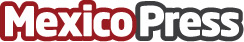 EUDE premiado por el Ranking FSO con el mejor MBA en Línea EUDE Business School premiada como una de las mejores Escuelas de Negocios de habla hispana por sus maestrías en modalidad en línea, según el Ranking FSO elaborado por HamiltonDatos de contacto:Miriam Martínez Velo91 593 15 45Nota de prensa publicada en: https://www.mexicopress.com.mx/eude-premiado-por-el-ranking-fso-con-el-mejor Categorías: Finanzas Marketing Emprendedores Recursos humanos Premios http://www.mexicopress.com.mx